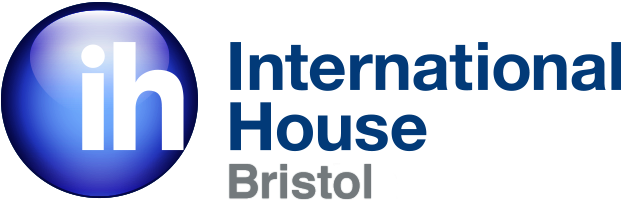 Overview of the course:This course covers a variety of topics in relation to Germany (news, culture, daily life, …). As a conversation-based class the aim is to make speaking German fun. There will be plenty of room for discussion and the opportunity to get to know some real-life German (colloquial phrases you will not find in a textbook!)We will use Deutsche Welle and other sources of media, potentially a short piece of literature which we can discuss in book-club style! Apart from speaking and listening activities we will also do exercises related to relevant grammar aspects, mainly on B2 level but with an option to stretch to C1, depending on the students’ aims. This term’s grammar topics are verbs and their specific extensions, a revision of the tenses, indirect speech and different types of subclauses.Bis hoffentlich bald im Deutschkurs 😊Name of Course:German Advanced (B2/C1)Course Book:Grammatik aktiv (B2-C1)Number of Lessons:15Chapters: